Instalação do ModisPinasterÉ necessário dispor da tecnologia java 1.8.Para verificar se já existe, escrever na janela de comandos java -version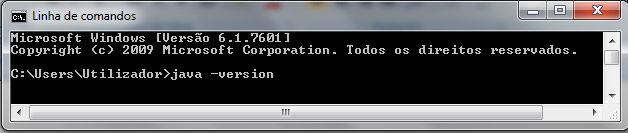 No exemplo, a versão que está instalada é 1.6.0_25: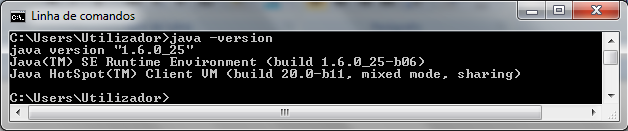 Se não for encontrada a tecnologia java ou se a versão não for a 1.8x, proceder à instalação da versão correta. Aceder, por exemplo, a https://www.oracle.com/technetwork/java/javase/downloads/jre8-downloads-2133155.htmlPara instalar o ModisPinaster, fazer clique duplo em cima de modispinaster-May2014 (Executable Jar File) e seguir as instruções.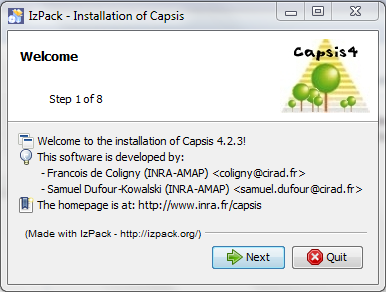 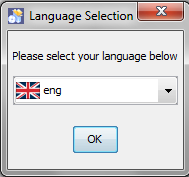 Se o instalador não iniciar ao clicar duas vezes no arquivo. Jar, abrir a janela de comandos, alterar para a diretoria da instalação e escrever java -jar capsis-setup-file-name.jarPor exemplo, com o Windows Vista, a instalação só é permitida numa diretoria em que o utilizador tenha privilégios como Documentos.Quando a instalação estiver concluída, a plataforma Capsis e o modelo ModisPinaster podem ser acedidos através do menu Iniciar ou do Atalho do Ambiente de Trabalho.Se o atalho não ficar disponível, abrir a janela de comandos, alterar para a diretoria capsis4/bin e executar os comandos em Windows         cd capsis_install_directory\capsis4                              capsisou, em Linux / Mac OS X       cd capsis_install_directory/capsis4                              sh capsis.shInformação adicional em http://capsis.cirad.fr/capsis/documentation/installation_guideUtilização do ModisPinasterNão existe um documento exclusivo para o ModisPinaster. Caso o utilizador pretenda formação específica gratuita, contactar tfonseca@utad.pt.Há informação útil no tutorial geral e no manual Capsis.Tutorial (http://capsis.cirad.fr/capsis/documentation/tutorial_en)The Capsis Manual (http://capsis.cirad.fr/capsis/help/capsis)------------------------------------------------------------------------------------------------------------------TutorialProject creationAll simulations are ran inside projects. Each project is linked to a specific capsis model, chosen at init time. Projects memorize the different steps of the simulation history. Each step has a date and holds a snapshot of the stand at this date, calculated by the linked model.A project always contain a root step, supporting the initial stand of the simulation, either loaded from file or virtually generated.Project > NewChoose a project nameSelect the model to be linked : ModispinasterHit the Initialize buttonSpecify the initial stand : Demo > Virtual standCheck the other options : Plot > Cells > Cell width (m) : 10ValidateProject managementWhen the project is initialized (i.e. model parameters are set and initial stand is loaded), it appears in the Project Manager. A header shows its main properties (name, model name, surface…) and the initial stand is linked to the root Step with a date.The Project Manager provides a Step contextual menu (the Step Menu) which contains Step management options.When you click on a step (left button), it becomes the Current Step (with a pressed look) and the project becomes the Current Project (with a projet selection color). Actions in the Project menu occur on the current project.Project configurationOpen the Project Configuration dialogSelect the project by left-clicking one of its stepsProject > ConfigureChange the project nameGeneral > Rename > Project nameChange the memory storage current status⇒ When the linked model calculates evolution and creates new steps, this option decides what is kept in memory. It can be changed to save memory space when running long simulations with a lot of data.Memory storage > Current option > Visible StepsWatch the settings of the capsis model linked to the projectSettings > watch the default values in uppercase and current values in lowercaseEvolutionTrigger an evolution phase from a given stepOpen the Step Menu on the starting stepEvolutionFill in a limit depending on the model requirements (ex: a number of years)The model calculates different steps and links them after the starting stepAll Viewers synchronized with the starting step move to the last calculated stepInterventionTo trigger an intervention on a given stepOpen the Step Menu on the chosen stepInterventionChoose an intervention tool in the listParametrize and validate interventionA new step is added after the chosen step, carrying the stand after interventionViewersViewers can give a representation of the stand under a given project step. This representation can be graphical (maps, distribution) or not (text).Open a Viewer on a given stepClick the step you want to watch (left-click)Choose the viewer tab in the lateral SelectorSelect a viewer (double left-click)The Viewer opens, synchronized on the given stepThe step and the viewer are marked with a colorSynchronize the viewer with another stepClick on the starting step (a colored one)Double-click on the step of arrivalThe color moves on the new stepThe Viewers which were synchronised with the starting step are now synchronized with the step of arrivalEach Viewer has its own online help, accessible from a help button or icon.Graphical outputsGraphical outputs can mix data extracted from several steps of one or several projects. These representations can be graphical (curves, histograms, scatterplots…) or not (tables, text…).Open a Graphical output on a given stepClick the considered stepChoose the Graphical outputs tab in the lateral Selector (with an histogram icon)Select a Graphical output (double click)The Graphical output opens, synchronized with the considered stepThe step and the representation (ex: a curve) share the same new colorSynchronize a representation (ex: curve) with another stepClick on the starting step (a colored one)Double-click on the target stepThe color moves to the new stepThe representations (ex: curves) which were synchronized with the starting step are now synchronized with the target stepAdd a representation (ex: a new curve) in a Graphical outputClick on the chosen step (colored or not)Ctrl-click in the Graphical outputA new representation (ex: a new curve) is added, with a new color if neededRemove all tools (Viewers, Graphical outputs) on a colored stepCtrl-click on the colored stepAll the Viewers with same color are closedAll the representations (ex: curves) of same color are removed of the Graphical outputsThe empty Graphical outputs are closedThe step is now uncoloredProject saving and openingProjects can be saved on disk and reloaded later in the same exact state. The linked model is also saved with its current settings in order to be reusable after re-opening.To save a project on diskSelect the project by clicking one of its stepsProject > Save AsChoose a location and file name (free file extension)ValidateTo open a project from diskProject > OpenSelect the file containing the project in the file systemAn overview shows information of the selected project / fileValidateSession saving and openingA Session is a collection of Projects. You can freely open several projects to work on, then save them individually or in a whole session. In this case, projects are still saved individually but a session file is also saved. Opening the session file will later re-open all the projects.To save a session on diskFile > Save As SessionChoose a location and file name (free file extension)ValidateTo open a session from diskFile > Open SessionSelect the file containing the session in the file systemAn overview shows information of the selected session / fileValidateGroupsSome models manage individual trees or plot cells in their data structure. For these models, it is possible to create groups of such trees or plot cells. These groups can then be used in the Viewers (ex: restrict to trees higher than 10m) or graphical outputs.Open the group catalogStepMenu > GroupCreate a new GroupGroup catalog > NewChoose a name for the groupChoose group type (ex: Trees / Dynamic)Select a filterParametrize itInspect the result in the displayOptionally refine selection with other filtersWhen everything is ok, ValidateThe group is saved to disk, it is now known by capsis until it is removed from the catalogCustomize a GroupGroup catalogSelect a group to be customized in the listCustomizeChange filters parametersValidateRemove a groupGroup catalogSelect a groupDeletePrintPreview the print resultFile > Print PreviewPrint the currently opened Viewers and Graphical outputsFile > PrintChoose printer and settingsValidate